专业测试根据岗位不同分别采取专业技能测试和结构化面试相结合的方式进行，具体安排如下：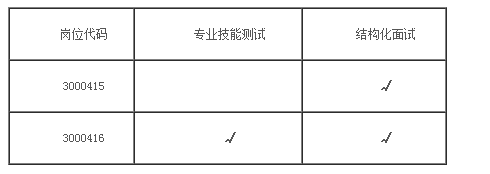  安徽省文物总店进入专业测试人员名单岗位代码聘用人数准考证号姓  名公共基础成绩专业科目成绩统考笔试成绩30004151人301010900707吕  华92.587.089.230004151人301010900709李  悦85.086.085.630004151人301010900613朱家莹73.590.083.430004151人301010900720汪敬艺79.082.080.830004151人301010900804龚  玉88.076.080.830004162人302000712606钮小雪89.089.030004162人302000712602王盼盼88.088.030004162人302000712605丁俊琼87.587.530004162人302000712607江泽云84.584.530004162人302000712608徐美玲78.078.0